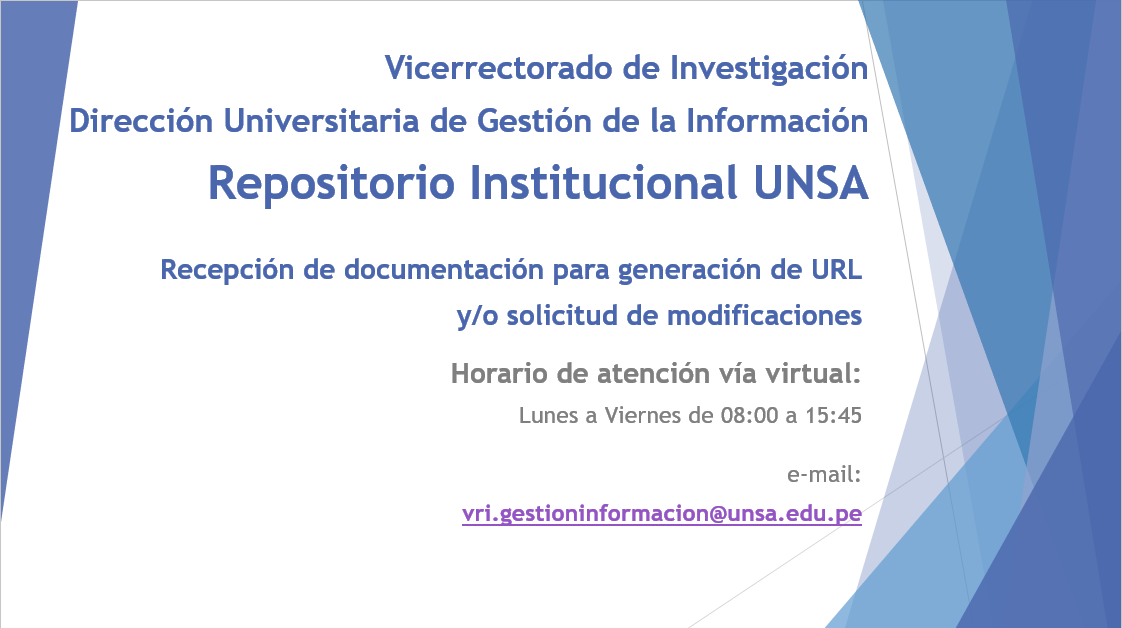 Indicaciones GeneralesTodo tramite que un alumno desea realizar vía virtual en el Repositorio Institucional de la UNSA, deberá ser solicitada vía correo electrónico siempre y cuando cumpla con los requisitos establecidos para dicho trámite.El alumno, ya sea de pregrado, posgrado o segunda especialidad, deberá enviar su solicitud de tramite desde su correo institucional (*) al correo electrónico de la Dirección Universitaria de Gestión de la Información (DUGINF)  vri.gestioninformacion@unsa.edu.pe(*) Solo en casos excepcionales podrá enviar su solicitud a traves de su correo electrónico convencional (solo para alumnos que culminaron sus estudios en la universidad años atrás y la Oficina Universitaria de Informática y Sistemas (OUIS) ya deshabilito su correo institucional).En el Asunto del correo que envié, deberá colocar el siguiente texto según lo que este solicitando:Documentación para generar URL - Nombres y Apellidos o [Título de la tesis]Solicitud Modificación URL - Nombres y Apellidos o [Título de la tesis]En el contenido del correo electrónico se deberá redactar de forma puntual lo que está solicitando e indicar los archivos que está adjuntando, cada uno de los cuales deberá tener el nombre correcto indicado y no estar particionado (por ejemplo, si va a entregar el archivo Anexo 01, deberá adjuntar un solo archivo cuyo nombre seria Anexo 01 - Nombres y Apellidos y NO adjuntarlo en varios archivos por partes. (Ver Ejemplo de cómo enviar una solicitud de URL)   Los formatos donde se tiene que completar información (Anexo 01 y Declaración Jurada), deberán ser llenados de forma digital, siguiendo las indicaciones de llenado respectivas.La digitalización de todos y cada de los archivos a adjuntar según corresponda deberá estar lo más legible posible.Con respecto a los archivos adicionales, son archivos tales como: diapositivas, bases de datos, cuadros, gráficos, fichas de encuestas, prototipos, diseños, estadísticas, hojas de Excel, SPSS, archivos de planos, videos o pruebas, etc.; los cuales forman parte de su trabajo de investigación o tesis, deberán guardarse dichos archivos originales dentro de una carpeta, luego esta carpeta debe ser comprimida y deberá tener el nombre de: Archivos adicionales – Nombres y Apellidos. (por ejemplo, si diseño tablas en Excel y en los archivos en digital que adjuntó (Word y PDF) solo se muestran como imágenes entonces se deberá adjuntar los archivos originales de los respectivos diseños como archivos adicionales).Ejemplo de cómo enviar una solicitud de URL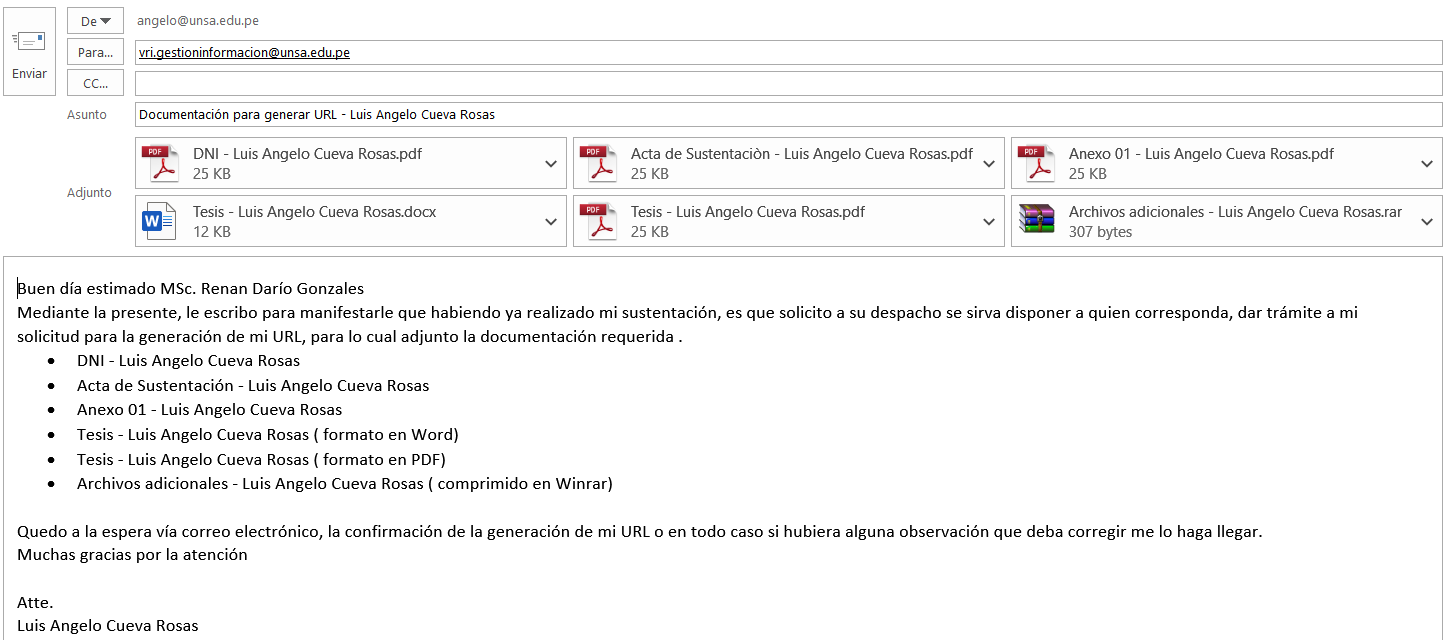 Se le recomienda que verifique el tamaño de los archivos que va a enviar y adjunte los archivos de menor a mayor tamaño; en el caso que, cuando vaya a adjuntar un archivo cuyo tamaño es demasiado grande (por ejemplo, su tesis); Gmail probablemente le mostrara el siguiente mensaje, léalo y luego haga clic en Entendido: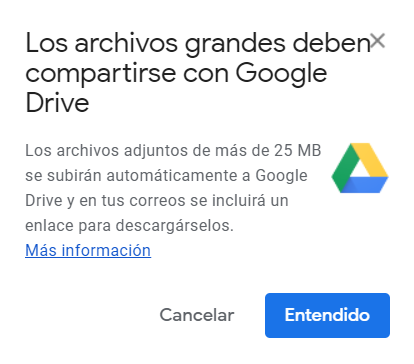  Al hacer clic en la opción Entendido aparecerá una ventana similar a la siguiente imagen, donde observaras que comienza a cargar el archivo a tu Google Drive; cuando finalice, regresará a la ventana principal del Correo.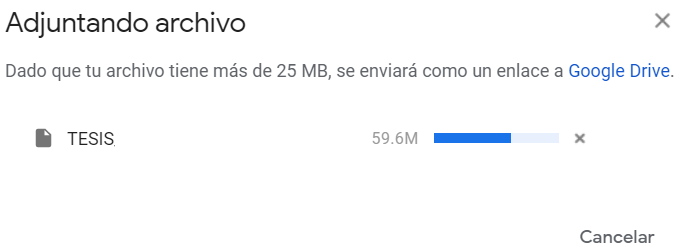 Una vez que estés en la ventana del correo principal, haz clic en la opción Enviar.Luego, según desde el tipo de correo que esté utilizando para enviar la información; Gmail le solicitará permisos de acceso, para lo cual deberá seleccionar la opción “Activar la opción de compartir mediante enlace” tal y como se muestra en las imágenes siguientes.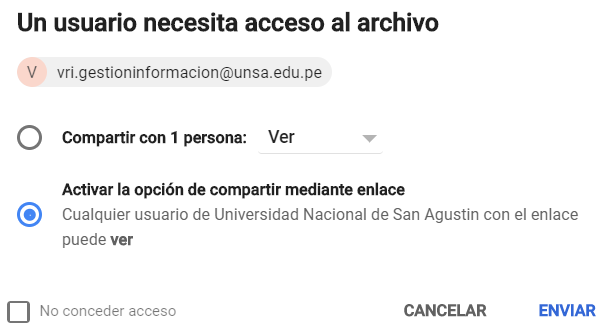 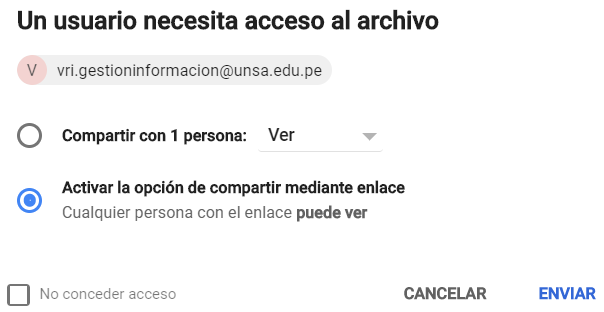 Finalmente haz clic en la opción Enviar. (con ello el Repositorio UNSA tendrá los permisos y acceso de descarga). 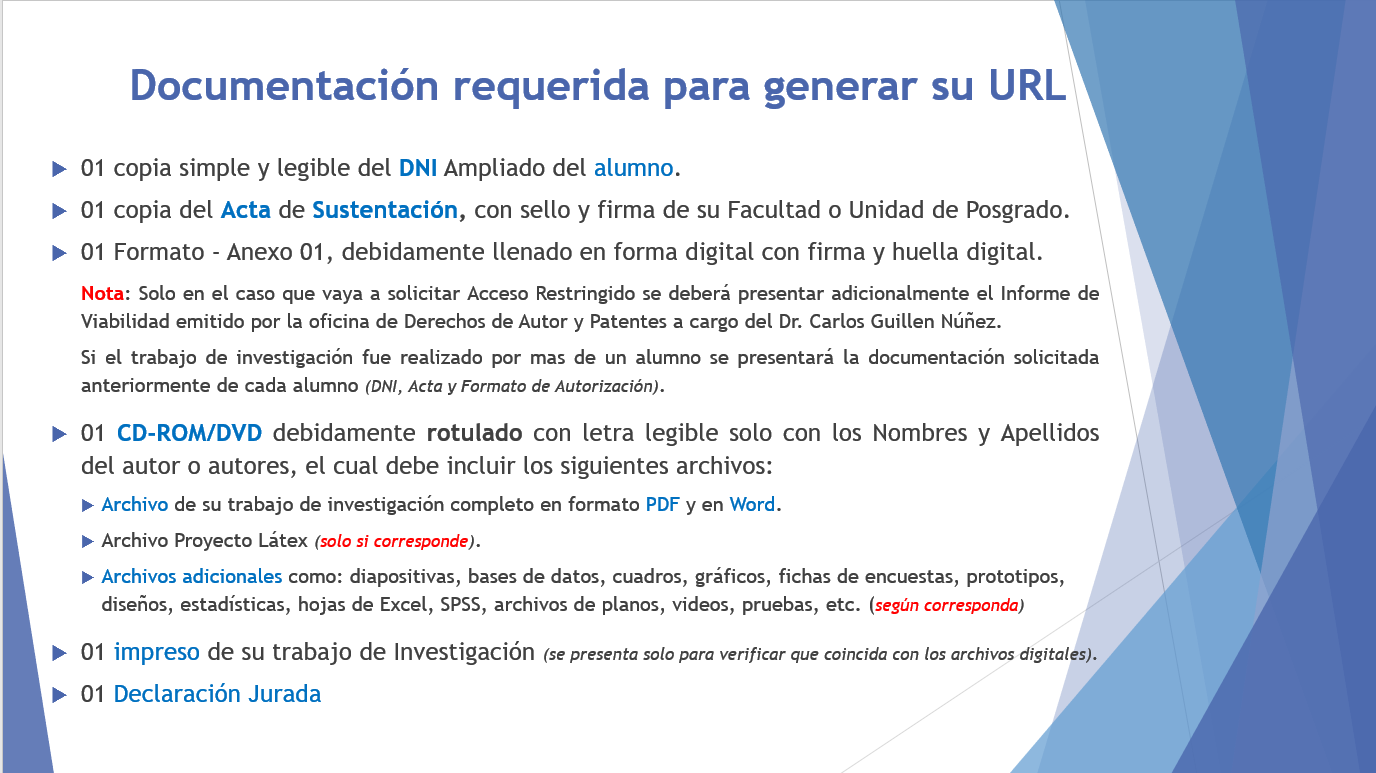 En modalidad virtual se deberá presentar de forma digitalizada: el DNI, el Acta de Sustentación, el Anexo 01, el Trabajo de Investigación (en formato PDF y en formato de Word), la Declaración Jurada y los Archivos adicionales.Una vez concluido el estado de emergencia nacional e inmovilidad y previa coordinación, el alumno deberá hacer llegar la documentación completa tal y como se indica en la imagen anterior a las instalaciones del Repositorio Institucional (ver archivo Croquis – Repositorio Institucional).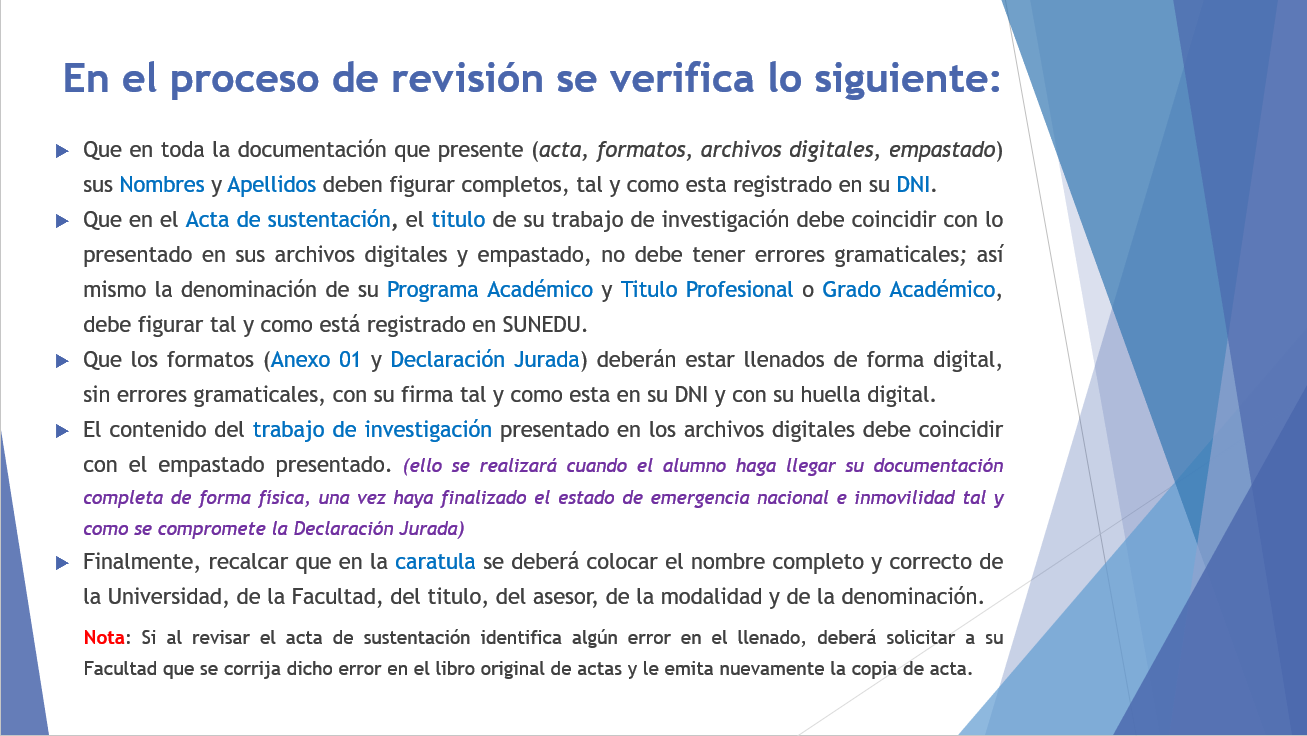 Si en el proceso de revisión, la documentación enviada por el alumno presenta algún tipo de observación, se le comunicará vía telefónica y el detalle de las observaciones le será enviada vía e-mail para que sean levantadas. Si en el proceso de revisión, la documentación enviada por el alumno NO presenta observaciones, se le enviara a su e-mail, un correo de confirmación indicando que su URL ya se encuentra generado (tiempo estimado: 03 días hábiles); quedando pendiente por parte del alumno la entrega de la documentación completa en físico. Nota: El termino Trabajo de Investigación abarca a lo siguiente: Tesis, Trabajo Académico, Trabajo de Suficiencia Profesional o Trabajo de Investigación.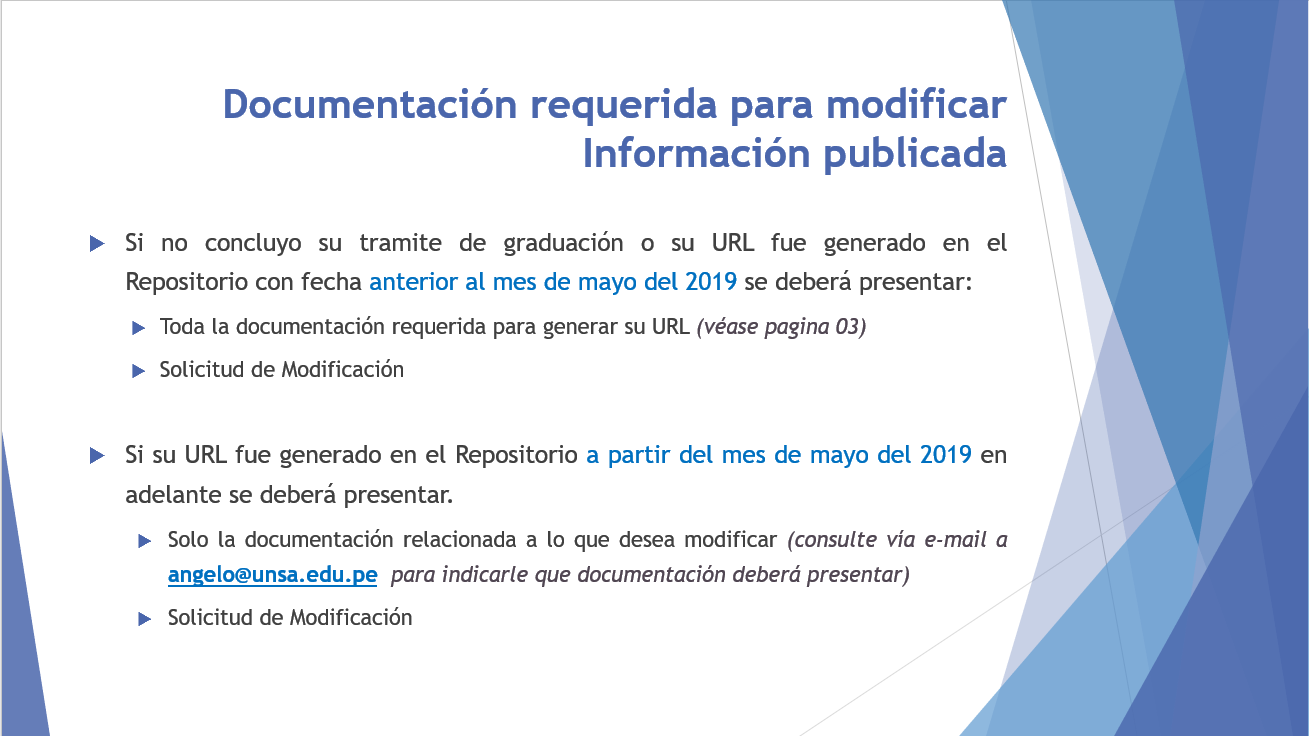 En modalidad virtual se deberá presentar de forma digitalizada la documentación según corresponda.Una vez concluido el estado de emergencia nacional e inmovilidad y previa coordinación, el alumno deberá hacer llegar la documentación completa tal y como se indica en la imagen anterior a las instalaciones del Repositorio Institucional (ver archivo Croquis – Repositorio Institucional).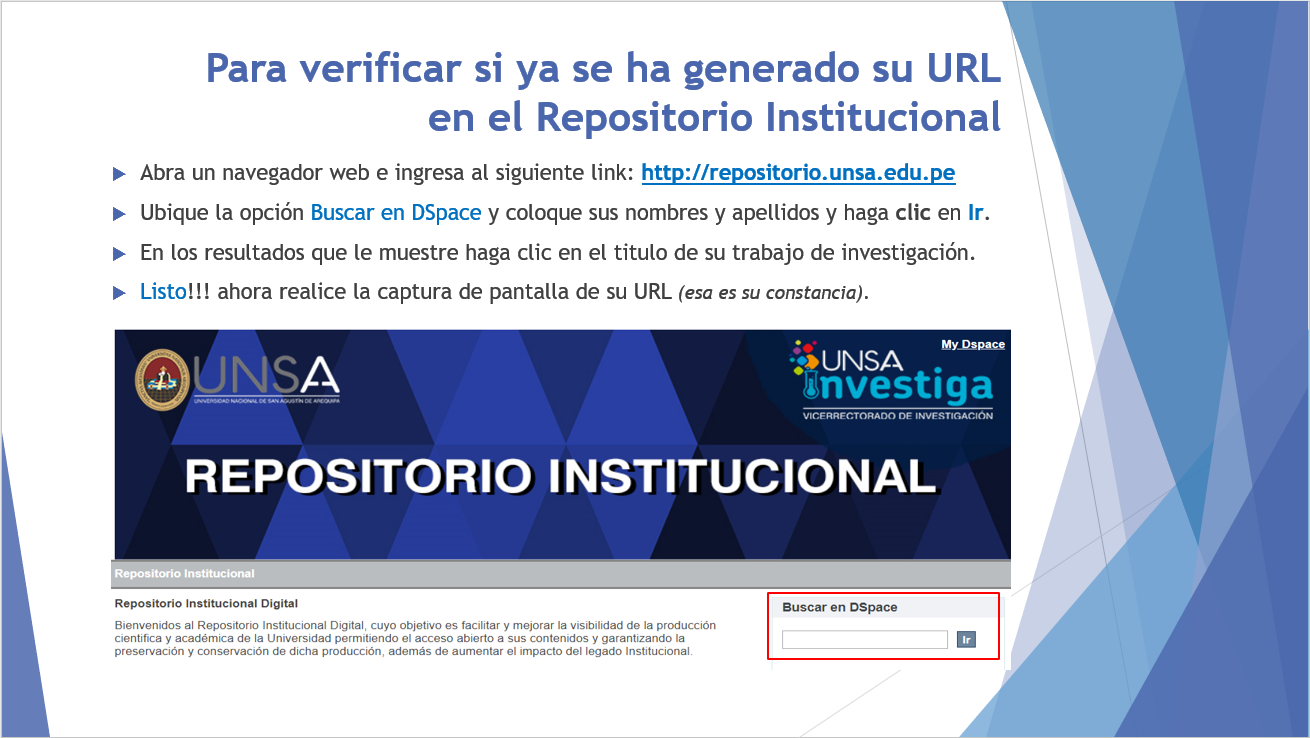 Ejemplo: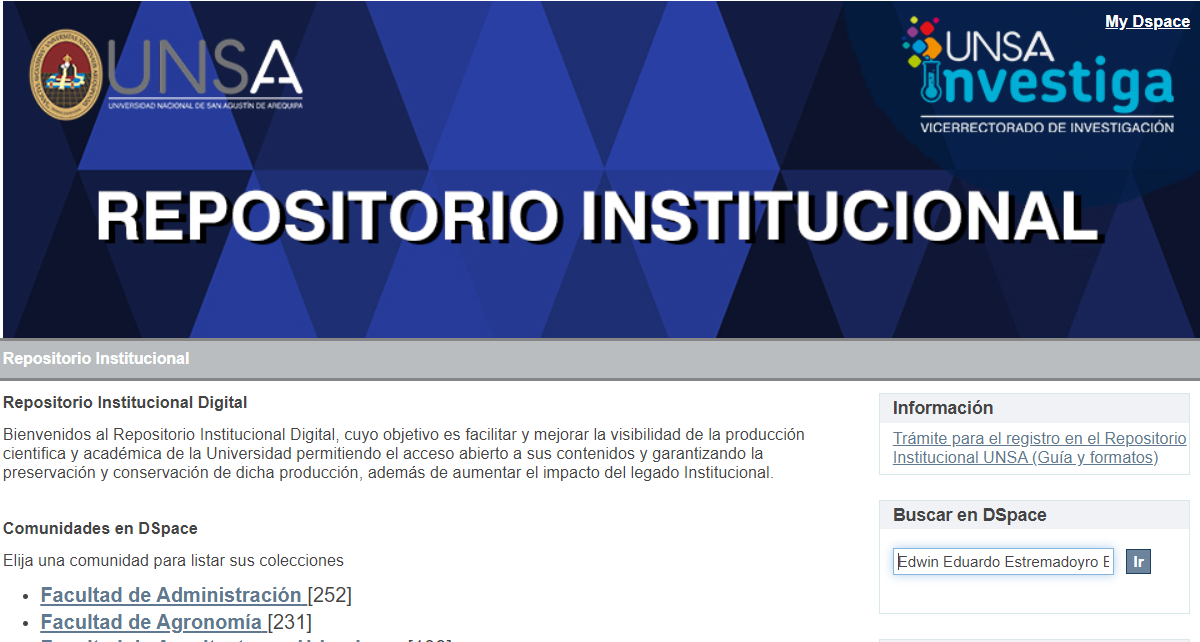 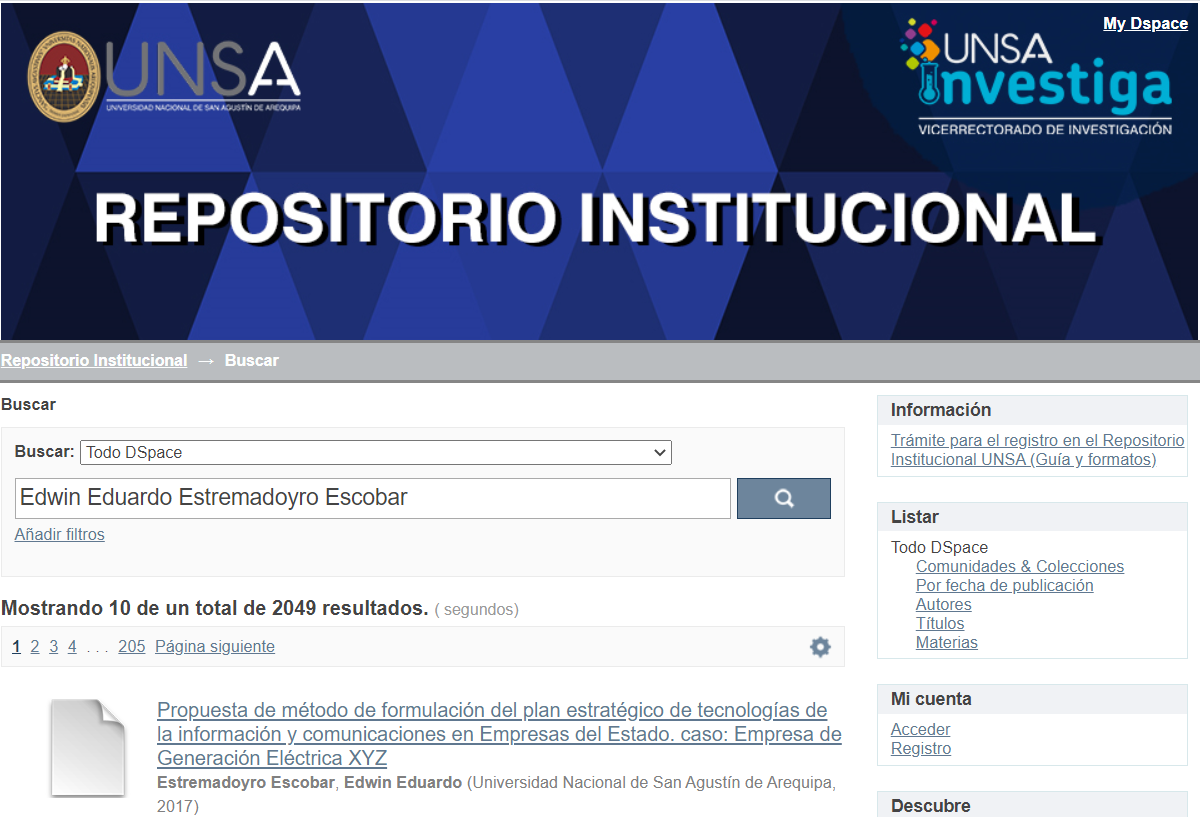 Ahora deberá realizar la captura de pantalla de la siguiente imagen (esa es su constancia) y luego deberá presentarla a su Facultad para continuar con su trámite de colación.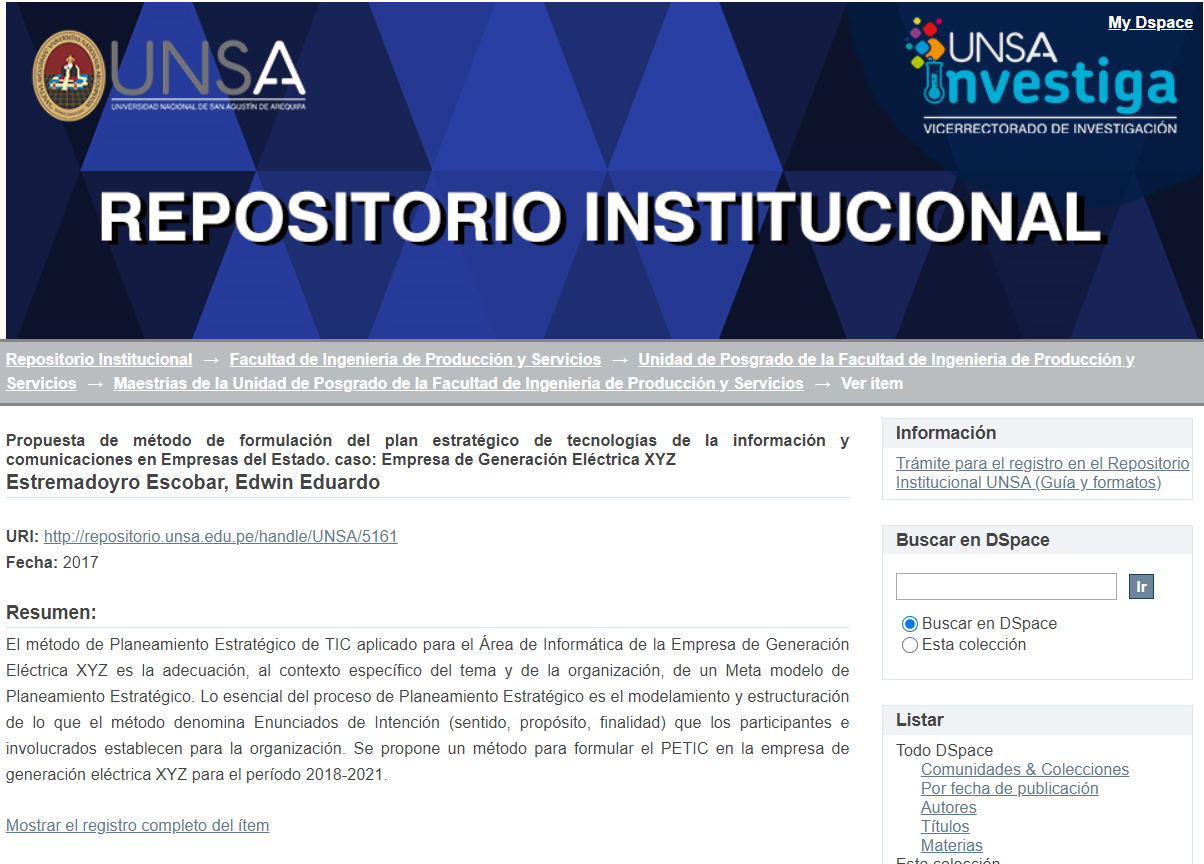 